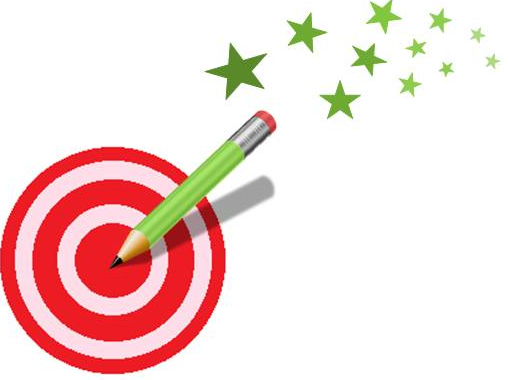 80+5=	80+3=80+7=	80+10=80+1=	80+16=80+12=	80+10+7=80+9=	80+10+9=80+4=	4+80=80+8=	7+80=80+19=	4+80=80+15=	12+80=80+6=	9+80=80+11=	14+80=80+3=	19+80=http://lewebpedagogique.com/strategiescalcul/80+5=	80+3=80+7=	80+10=80+1=	80+16=80+12=	80+10+7=80+9=	80+10+9=80+4=	4+80=80+8=	7+80=80+19=	4+80=80+15=	12+80=80+6=	9+80=80+11=	14+80=80+3=	19+80=http://lewebpedagogique.com/strategiescalcul/